+7 495 419 18 17                                                                 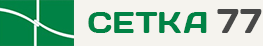 www.setka77.ruБЛАНК ЗАКАЗАСЕТКА ПЛЕТЕНАЯ ТРАНСПОРТЕРНАЯПросим вас выбрать тип сетки и вариант исполнения, на чертеже указать все размеры изделия и отправить запрос на изготовление на электронную почту setka@setka77.ru Сетка плетеная транспортерная Тип 100Укажите размеры на чертежe, ммСетка со сварными краями				Сетка с загнутыми краями				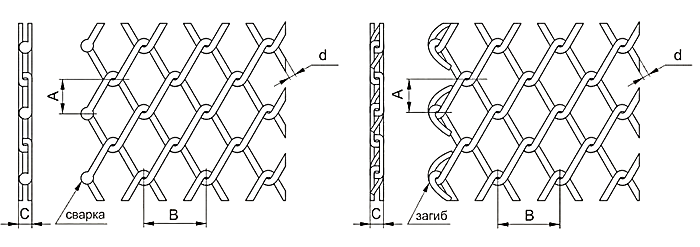 Сетка плетеная транспортерная Тип 100 на цепяхУкажите размеры на чертежe, мм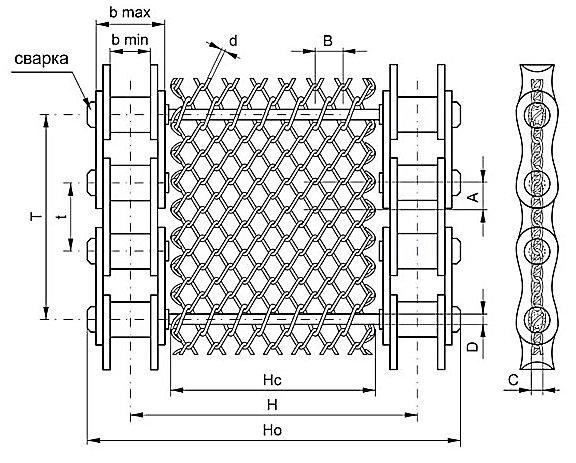 Сетка плетеная транспортерная Тип 200Укажите размеры на чертежe, ммСетка со сварными краями				Сетка с загнутыми краями		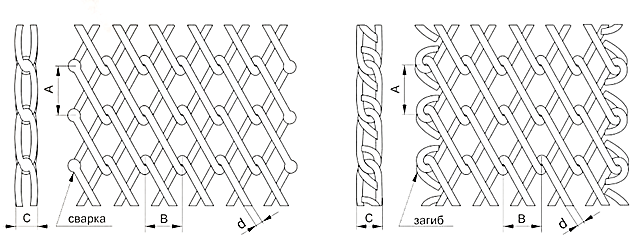 Сетка плетеная транспортерная Тип 900Укажите размеры на чертежe, ммСетка со сварными краями				Сетка с загнутыми краями		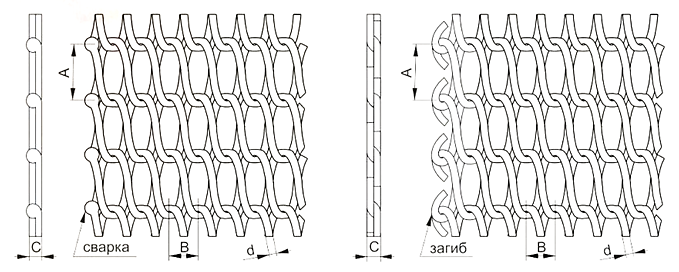 Название организацииАдрес доставкиКонтактное лицоТелефонE-mailМатериалТип сетки и вариант исполненияДлина сетки, мм